ZADANIA NA WTOREK 05 MAJAZABAWA PORANNA Ćwiczenia ruchowe dla dzieci z Pipi Pończoszanką. W tym odcinku Pipi Pończoszanka prezentuje dzieciom ćwiczenia ruchowe na rozgrzewkę takie jak: marsz, skłony, rozciąganie szyi, kręcenie biodrami kółek, bieg. Patrz, słuchaj uważnie i wykonuj poprawnie. Zapraszamy do wspólnych ćwiczeń dzieci i rodziców.Link do zabawy poniżej: https://www.youtube.com/watch?v=m2WsGrvCx_w&t=70s AKTYWNOŚĆ PLASTYCZNA  Mieszkańcy łąki z papierowych pasków – zadaniem dzieci z pomocą rodziców jest wykonanie z papierowych pasków mieszkańca łąki. Na filmiku NA KANALE YOUTUBE przedstawiony jest sposób wykonania.Link do filmu https://www.youtube.com/watch?v=ac005YUARcPrzygotuj:- kolorowy papier- nożyczki- klej- pisakiPowodzenia :)AKTYWNOŚĆ MATEMATYCZNA Utrwalamy umiejętności przeliczania w zakresie 0 – 10, a także odejmowanie w zakresie 0 – 10. Karty pracy do wykonania działań poniżej: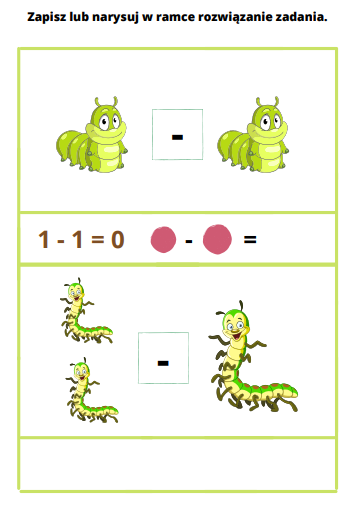 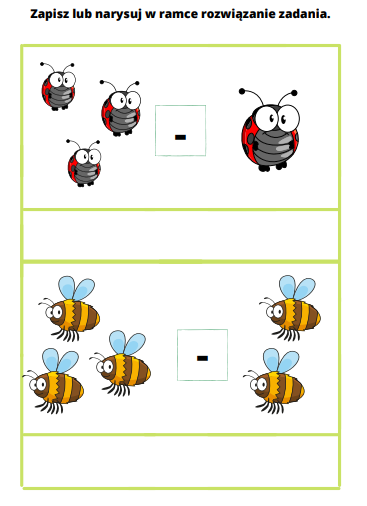 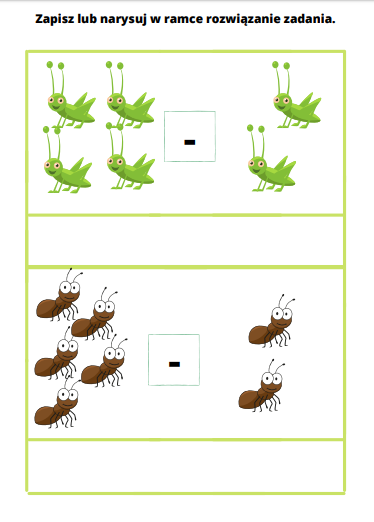 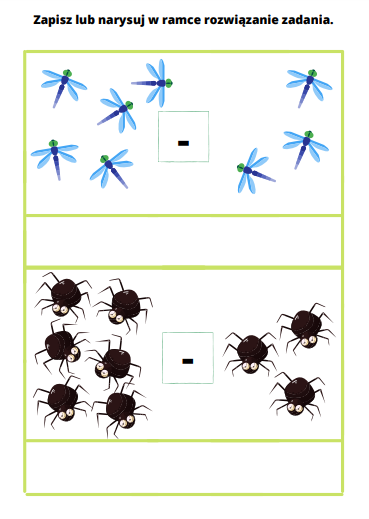 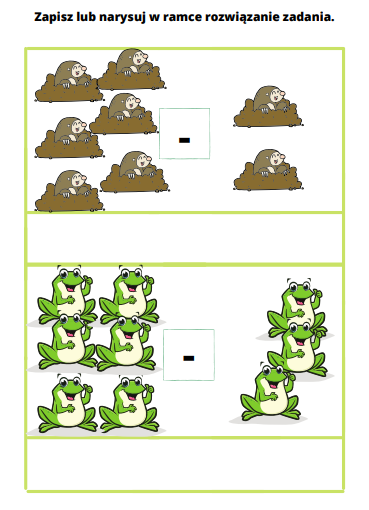 